1.A		TÝDENNÍ PLÁN                          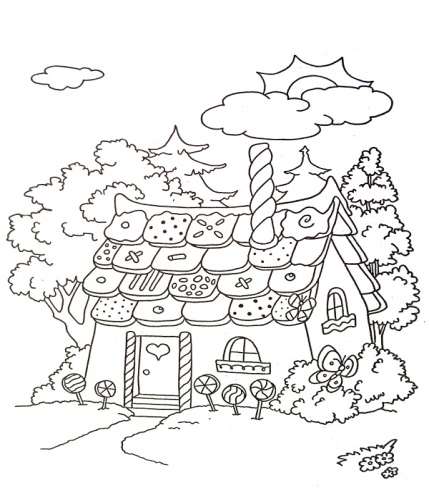 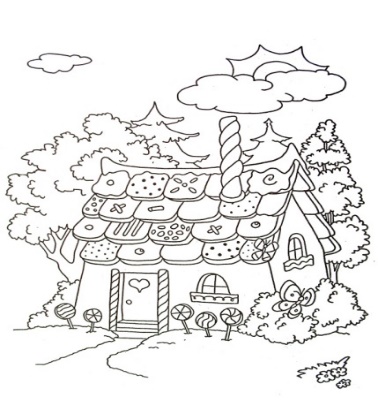 3. týden	(18. – 22. 9. 2023) 				CO SE BUDEME UČIT?JAK SE MI DAŘÍ?ČTENÍŽivá abeceda str. 11 - 13Orientace vpravo, vlevo…Známé pohádky - vyprávěníDělení slov na slabiky – vytleskáváníČtenáři: tvoření slov s vějířiČtu M - A  MA, M - Á MÁPoznám, kde je nahoře, vpřed, vzad, vpravo, vlevo…Posunuji záložku, vím co je první řádek, druhý řádek….Čtenáři: čtu slova a jednoduché věty.PSANÍMoje první psaní str. 7-10, čísla 1, 2, 3Uvolňovací cvikyRozvoj jemné motorikySprávný úchop a sezeníPráce se stírací tabulkouUmím držet tužku a správně při psaní sedět. Vybarvuji pečlivě a bez přetahování.Umím pracovat se stírací tabulkou.MATEMATIKAMatematika str. 13-16Sčítání do 6-tiKrokováníStavby z kostekPočtáři: sčítání s kostkami Sčítám do 5-ti, určuji počet do 6 -ti. Postavím stavbu podle předlohy. Krokuji.  Počtáři: Sčítám desítky na kostce.PRVOUKAPrvouka str. 4 - 6Naše škola, orientace školyNázvy předmětů, názvy učeben,  školní potřeby, školní zaměstnanciOrientuji se ve škole, umím pozdravit, poprosit, poděkovat.CHOVÁNÍPravidla chování při vyučování a o přestávkáchZdravím všechny dospělé.Dodržuji pravidlo – mluví jen jeden.